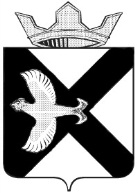 Боровская  поселковая  ДумаР Е Ш Е Н И Е«24» апреля  2013 г.							              № _344п.БоровскийТюменского муниципального районаРассмотрев представленные материалы по исполнению бюджета муниципального образования      поселок Боровский      за 1 квартал 2013 года. Боровская поселковая Дума,Р Е Ш И Л А:Принять к сведению информацию об исполнении бюджета муниципального образования      поселок Боровский      за  1 квартал   2013 года. Информацию об исполнении бюджета опубликовать в газете «Боровские вести».Председатель Думы                                                                               С.В.ЛейсПриложение 3Приложение 1Приложение 1Приложение 1Приложение 1Приложение 1Приложение 1Приложение 1Приложение 1Приложение 1Приложение 1Приложение 1ИСПОЛНЕНИЕ  БЮДЖЕТА МУНИЦИПАЛЬНОГО ОБРАЗОВАНИЯ ПОСЕЛОК БОРОВСКИЙ ПО ДОХОДАМ НА 1.04.2013 ГОДА ИСПОЛНЕНИЕ  БЮДЖЕТА МУНИЦИПАЛЬНОГО ОБРАЗОВАНИЯ ПОСЕЛОК БОРОВСКИЙ ПО ДОХОДАМ НА 1.04.2013 ГОДА ИСПОЛНЕНИЕ  БЮДЖЕТА МУНИЦИПАЛЬНОГО ОБРАЗОВАНИЯ ПОСЕЛОК БОРОВСКИЙ ПО ДОХОДАМ НА 1.04.2013 ГОДА ИСПОЛНЕНИЕ  БЮДЖЕТА МУНИЦИПАЛЬНОГО ОБРАЗОВАНИЯ ПОСЕЛОК БОРОВСКИЙ ПО ДОХОДАМ НА 1.04.2013 ГОДА ИСПОЛНЕНИЕ  БЮДЖЕТА МУНИЦИПАЛЬНОГО ОБРАЗОВАНИЯ ПОСЕЛОК БОРОВСКИЙ ПО ДОХОДАМ НА 1.04.2013 ГОДА ИСПОЛНЕНИЕ  БЮДЖЕТА МУНИЦИПАЛЬНОГО ОБРАЗОВАНИЯ ПОСЕЛОК БОРОВСКИЙ ПО ДОХОДАМ НА 1.04.2013 ГОДА ИСПОЛНЕНИЕ  БЮДЖЕТА МУНИЦИПАЛЬНОГО ОБРАЗОВАНИЯ ПОСЕЛОК БОРОВСКИЙ ПО ДОХОДАМ НА 1.04.2013 ГОДА ИСПОЛНЕНИЕ  БЮДЖЕТА МУНИЦИПАЛЬНОГО ОБРАЗОВАНИЯ ПОСЕЛОК БОРОВСКИЙ ПО ДОХОДАМ НА 1.04.2013 ГОДА ИСПОЛНЕНИЕ  БЮДЖЕТА МУНИЦИПАЛЬНОГО ОБРАЗОВАНИЯ ПОСЕЛОК БОРОВСКИЙ ПО ДОХОДАМ НА 1.04.2013 ГОДА ИСПОЛНЕНИЕ  БЮДЖЕТА МУНИЦИПАЛЬНОГО ОБРАЗОВАНИЯ ПОСЕЛОК БОРОВСКИЙ ПО ДОХОДАМ НА 1.04.2013 ГОДА ИСПОЛНЕНИЕ  БЮДЖЕТА МУНИЦИПАЛЬНОГО ОБРАЗОВАНИЯ ПОСЕЛОК БОРОВСКИЙ ПО ДОХОДАМ НА 1.04.2013 ГОДА ИСПОЛНЕНИЕ  БЮДЖЕТА МУНИЦИПАЛЬНОГО ОБРАЗОВАНИЯ ПОСЕЛОК БОРОВСКИЙ ПО ДОХОДАМ НА 1.04.2013 ГОДА ИСПОЛНЕНИЕ  БЮДЖЕТА МУНИЦИПАЛЬНОГО ОБРАЗОВАНИЯ ПОСЕЛОК БОРОВСКИЙ ПО ДОХОДАМ НА 1.04.2013 ГОДА  тыс.руб. тыс.руб. тыс.руб. тыс.руб. Код бюджетной классификации Код бюджетной классификации Код бюджетной классификацииНаименованиеНаименованиеУточненный план годУточненный план годПлан 1 квартал План 1 квартал Исполнено 1 кварталИсполнено 1 квартал% исполнения к   кварталу% исполнения к году000 1 00 00000 00 0000 000000 1 00 00000 00 0000 000000 1 00 00000 00 0000 000 Д О Х О Д Ы Д О Х О Д Ы43046,743046,78628862812310,112310,114429000 1 01 00000 00 0000 000000 1 01 00000 00 0000 000000 1 01 00000 00 0000 000НАЛОГИ НА ПРИБЫЛЬ, ДОХОДЫНАЛОГИ НА ПРИБЫЛЬ, ДОХОДЫ14758,914758,9305030503764,73764,712326182 1 01 02000 01 0000 110182 1 01 02000 01 0000 110182 1 01 02000 01 0000 110Налог на доходы физических лицНалог на доходы физических лиц14758,914758,9305030503764,73764,712326000 1 05 0000000 0000 000000 1 05 0000000 0000 000000 1 05 0000000 0000 000НАЛОГИ НА СОВОКУПНЫЙ ДОХОДНАЛОГИ НА СОВОКУПНЫЙ ДОХОД0,20,20,50,5250182 1 05 0300001 0000 110182 1 05 0300001 0000 110182 1 05 0300001 0000 110Единый сельскохозяйственный налогЕдиный сельскохозяйственный налог0,20,20,50,5250000 1 06 00000 00 0000 000000 1 06 00000 00 0000 000000 1 06 00000 00 0000 000НАЛОГИ НА ИМУЩЕСТВОНАЛОГИ НА ИМУЩЕСТВО1887118871357535756246,16246,117533182 1 06 01000 00 0000 000182 1 06 01000 00 0000 000182 1 06 01000 00 0000 000 Налог на имущество физических лиц Налог на имущество физических лиц9469465050114,1114,122812182 1 06 06000 00 0000 000182 1 06 06000 00 0000 000182 1 06 06000 00 0000 000Земельный налогЗемельный налог1792517925352535256132613217434182 1 06 06013 10 0000 110182 1 06 06013 10 0000 110182 1 06 06013 10 0000 110Земельный налог, взимаемый по ставкам, установленным в соответствии с подпунктом 1 пункта 1 статьи 394 Налогового кодекса Российской Федерации и применяемым к объектам налогообложения, расположенным в границах поселенийЗемельный налог, взимаемый по ставкам, установленным в соответствии с подпунктом 1 пункта 1 статьи 394 Налогового кодекса Российской Федерации и применяемым к объектам налогообложения, расположенным в границах поселений32003200300300630,1630,121020182 1 06 06023 10 0000 110182 1 06 06023 10 0000 110182 1 06 06023 10 0000 110Земельный налог, взимаемый по ставкам, установленным в соответствии с подпунктом 2 пункта 1 статьи 394 Налогового кодекса Российской Федерации и применяемым к объектам налогообложения, расположенным в границах поселенийЗемельный налог, взимаемый по ставкам, установленным в соответствии с подпунктом 2 пункта 1 статьи 394 Налогового кодекса Российской Федерации и применяемым к объектам налогообложения, расположенным в границах поселений1472514725322532255501,95501,917137000 1 11 00000 00 0000 000000 1 11 00000 00 0000 000000 1 11 00000 00 0000 000ДОХОДЫ ОТ ИСПОЛЬЗОВАНИЯ ИМУЩЕСТВА, НАХОДЯЩЕГОСЯ В ГОСУДАРСТВЕННОЙ И МУНИЦИПАЛЬНОЙ СОБСТВЕННОСТИДОХОДЫ ОТ ИСПОЛЬЗОВАНИЯ ИМУЩЕСТВА, НАХОДЯЩЕГОСЯ В ГОСУДАРСТВЕННОЙ И МУНИЦИПАЛЬНОЙ СОБСТВЕННОСТИ6204,66204,6120012001326132611121102 1 11 05010 00 0000 120102 1 11 05010 00 0000 120102 1 11 05010 00 0000 120Доходы, получаемые в виде арендной платы за земельные участки, государственная собственность на которые не разграничена и которые расположены в границах поселений, а также средства от продажи права на заключение договоров аренды указанных земельных участковДоходы, получаемые в виде арендной платы за земельные участки, государственная собственность на которые не разграничена и которые расположены в границах поселений, а также средства от продажи права на заключение договоров аренды указанных земельных участков3018,63018,665065075375311625066 1 11 05035 10 0000 120066 1 11 05035 10 0000 120066 1 11 05035 10 0000 120Доходы от сдачи в аренду имущества, находящегося в оперативном управлении органов управления поселений и созданных ими учреждений (за исключением имущества муниципальных автономных учреждений)Доходы от сдачи в аренду имущества, находящегося в оперативном управлении органов управления поселений и созданных ими учреждений (за исключением имущества муниципальных автономных учреждений)3186318655055057357310418066 1 11 07015 10 0000 120066 1 11 07015 10 0000 120066 1 11 07015 10 0000 120 Доходы   от    перечисления    части
 прибыли,  остающейся  после   уплаты налогов и иных обязательных платежей
 муниципальных унитарных предприятий,
 созданных поселениями Доходы   от    перечисления    части
 прибыли,  остающейся  после   уплаты налогов и иных обязательных платежей
 муниципальных унитарных предприятий,
 созданных поселениями000 1 14 00000 00 0000 000000 1 14 00000 00 0000 000000 1 14 00000 00 0000 000ДОХОДЫ ОТ ПРОДАЖИ МАТЕРИАЛЬНЫХ И НЕМАТЕРИАЛЬНЫХ АКТИВОВДОХОДЫ ОТ ПРОДАЖИ МАТЕРИАЛЬНЫХ И НЕМАТЕРИАЛЬНЫХ АКТИВОВ31123112778778899,3899,311629066 1 14 02053 10 0000 410066 1 14 02053 10 0000 410066 1 14 02053 10 0000 410Доходы от реализации иного имущества, находящегося в собственности поселений (за исключением имущества муниципальных бюджетных и автономных учреждений, а также имущества муниципальных унитарных предприятий, в том числе казенных), в части реализации основных средств по указанному имуществуДоходы от реализации иного имущества, находящегося в собственности поселений (за исключением имущества муниципальных бюджетных и автономных учреждений, а также имущества муниципальных унитарных предприятий, в том числе казенных), в части реализации основных средств по указанному имуществу29122912728728744,6744,610226102 1 14 06013 10 0000 430102 1 14 06013 10 0000 430102 1 14 06013 10 0000 430Доходы от продажи земельных участков, государственная собственность на которые не разграничена и которые расположены в границах поселенийДоходы от продажи земельных участков, государственная собственность на которые не разграничена и которые расположены в границах поселений2002005050154,7154,731078000 1 13 00000 00 0000 000000 1 13 00000 00 0000 000000 1 13 00000 00 0000 000ДОХОДЫ ОТ ОКАЗАНИЯПЛАТНЫХ УСЛУГ И КОМПЕНСАЦИЯ ЗАТРАТ ГОСУДАРСТВУДОХОДЫ ОТ ОКАЗАНИЯПЛАТНЫХ УСЛУГ И КОМПЕНСАЦИЯ ЗАТРАТ ГОСУДАРСТВУ100100252522,722,79223066 1 13 02995 10 0000 130066 1 13 02995 10 0000 130066 1 13 02995 10 0000 130Прочие доходы от компенсации затрат бюджетов поселенийПрочие доходы от компенсации затрат бюджетов поселений100100252522,722,79223000 1 09 00000 00 0000 000000 1 09 00000 00 0000 000000 1 09 00000 00 0000 000ОТМЕНЕННЫЕ НАЛОГИОТМЕНЕННЫЕ НАЛОГИ182 1 09 04050 10 0000 110182 1 09 04050 10 0000 110182 1 09 04050 10 0000 110Земельный налогЗемельный налог000 1 16 00000 00 0000 000000 1 16 00000 00 0000 000000 1 16 00000 00 0000 000ШТРАФЫ, САНКЦИИ, ВОЗМЕЩЕНИЕ УЩЕРБАШТРАФЫ, САНКЦИИ, ВОЗМЕЩЕНИЕ УЩЕРБА49,549,5066 1 16 90050100000 140066 1 16 90050100000 140066 1 16 90050100000 140Прочие поступления от денежных взысканий (штрафов) и иных сумм в возмещение ущерба, зачисляемые в бюджеты поселенийПрочие поступления от денежных взысканий (штрафов) и иных сумм в возмещение ущерба, зачисляемые в бюджеты поселений49,549,5000 1 17 00000 00 0000 000000 1 17 00000 00 0000 000000 1 17 00000 00 0000 000ПРОЧИЕ НЕНАЛОГОВЫЕ ДОХОДЫПРОЧИЕ НЕНАЛОГОВЫЕ ДОХОДЫ1,31,3066 1 17 01050100000 180066 1 17 01050100000 180066 1 17 01050100000 180Невыясненные поступления, зачисляемые в бюджеты поселенийНевыясненные поступления, зачисляемые в бюджеты поселений1,31,3000 2 00 00000 00 0000 000000 2 00 00000 00 0000 000000 2 00 00000 00 0000 000БЕЗВОЗМЕЗДНЫЕ ПОСТУПЛЕНИЯБЕЗВОЗМЕЗДНЫЕ ПОСТУПЛЕНИЯ19296,519296,56849,56849,54904,84904,87225000 2 02 00000 00 0000 000000 2 02 00000 00 0000 000000 2 02 00000 00 0000 000БЕЗВОЗМЕЗДНЫЕ ПОСТУПЛЕНИЯ ОТ ДРУГИХ БЮДЖЕТОВ БЮДЖЕТНОЙ СИСТЕМЫ РОССИЙСКОЙ ФЕДЕРАЦИБЕЗВОЗМЕЗДНЫЕ ПОСТУПЛЕНИЯ ОТ ДРУГИХ БЮДЖЕТОВ БЮДЖЕТНОЙ СИСТЕМЫ РОССИЙСКОЙ ФЕДЕРАЦИ19296,519296,56849,56849,54812,34812,37025066 2 02 01000 00 0000 151066 2 02 01000 00 0000 151066 2 02 01000 00 0000 151Дотации бюджетам субъектов Российской Федерации и муниципальных образованийДотации бюджетам субъектов Российской Федерации и муниципальных образований97139713233523352335233510024066 2 02 03000 00 0000 151066 2 02 03000 00 0000 151066 2 02 03000 00 0000 151Субвенции бюджетам субъектов Российской Федерации и муниципальных образований Субвенции бюджетам субъектов Российской Федерации и муниципальных образований 1526152636636636636610024066 2 02 04000 00 0000 151066 2 02 04000 00 0000 151066 2 02 04000 00 0000 151Иные межбюджетные трансферты Иные межбюджетные трансферты 8057,58057,54148,54148,52111,32111,35126000 2 18 00000000000 000000 2 18 00000000000 000000 2 18 00000000000 000ДОХОДЫ БЮДЖЕТОВ БЮДЖЕТНОЙ СИСТЕМЫ РОССИЙСКОЙ ФЕДЕРАЦИИ ОТ ВОЗВРАТА БЮДЖЕТАМИ БЮДЖЕТНОЙ СИСТЕМЫ РОССИЙСКОЙ ФЕДЕРАЦИИ И ОРГАНИЗАЦИЯМИ ОСТАТКОВ СУБСИДИЙ, СУБВЕНЦИЙ И ИНЫХ МЕЖБЮДЖЕТНЫХ ТРАНСФЕРТОВ, ИМЕЮЩИХ ЦЕЛЕВОЕ НАЗНАЧЕНИЕ, ПРОШЛЫХ ЛЕТДОХОДЫ БЮДЖЕТОВ БЮДЖЕТНОЙ СИСТЕМЫ РОССИЙСКОЙ ФЕДЕРАЦИИ ОТ ВОЗВРАТА БЮДЖЕТАМИ БЮДЖЕТНОЙ СИСТЕМЫ РОССИЙСКОЙ ФЕДЕРАЦИИ И ОРГАНИЗАЦИЯМИ ОСТАТКОВ СУБСИДИЙ, СУБВЕНЦИЙ И ИНЫХ МЕЖБЮДЖЕТНЫХ ТРАНСФЕРТОВ, ИМЕЮЩИХ ЦЕЛЕВОЕ НАЗНАЧЕНИЕ, ПРОШЛЫХ ЛЕТ95,695,6066 2 18 05010100000 151066 2 18 05010100000 151066 2 18 05010100000 151Доходы бюджетов поселений  от
возврата бюджетными учреждениями остатков субсидий прошлых летДоходы бюджетов поселений  от
возврата бюджетными учреждениями остатков субсидий прошлых лет95,695,6000 2 19 0000000000 000000 2 19 0000000000 000000 2 19 0000000000 000ВОЗВРАТ ОСТАТКОВ СУБСИДИЙ, СУБВЕНЦИЙ И ИНЫХ МЕЖБЮДЖЕТНЫХ ТРАНСФЕРТОВ, ИМЕЮЩИХ ЦЕЛЕВОЕ НАЗНАЧЕНИЕ, ПРОШЛЫХ ЛЕТВОЗВРАТ ОСТАТКОВ СУБСИДИЙ, СУБВЕНЦИЙ И ИНЫХ МЕЖБЮДЖЕТНЫХ ТРАНСФЕРТОВ, ИМЕЮЩИХ ЦЕЛЕВОЕ НАЗНАЧЕНИЕ, ПРОШЛЫХ ЛЕТ-3,1-3,1066 2 19 05 000100000 151066 2 19 05 000100000 151066 2 19 05 000100000 151Возврат остатков субсидий, субвенций и иных межбюджетных трансфертов, имеющих целевое назначение, прошлых лет из бюджетов поселенийВозврат остатков субсидий, субвенций и иных межбюджетных трансфертов, имеющих целевое назначение, прошлых лет из бюджетов поселений-3,1-3,1000 8 50 00000 00 0000 000000 8 50 00000 00 0000 000000 8 50 00000 00 0000 000ИТОГО ДОХОДОВИТОГО ДОХОДОВ62343,262343,215477,515477,517214,917214,911128Приложение 2Приложение 2Приложение 2Приложение 2ИСПОЛНЕНИЕ  БЮДЖЕТА МУНИЦИПАЛЬНОГО ОБРАЗОВАНИЯ ПОСЕЛОК БОРОВСКИЙ ПО РАСХОДАМ НА 1.04.2013 ГОДАИСПОЛНЕНИЕ  БЮДЖЕТА МУНИЦИПАЛЬНОГО ОБРАЗОВАНИЯ ПОСЕЛОК БОРОВСКИЙ ПО РАСХОДАМ НА 1.04.2013 ГОДАИСПОЛНЕНИЕ  БЮДЖЕТА МУНИЦИПАЛЬНОГО ОБРАЗОВАНИЯ ПОСЕЛОК БОРОВСКИЙ ПО РАСХОДАМ НА 1.04.2013 ГОДАИСПОЛНЕНИЕ  БЮДЖЕТА МУНИЦИПАЛЬНОГО ОБРАЗОВАНИЯ ПОСЕЛОК БОРОВСКИЙ ПО РАСХОДАМ НА 1.04.2013 ГОДАИСПОЛНЕНИЕ  БЮДЖЕТА МУНИЦИПАЛЬНОГО ОБРАЗОВАНИЯ ПОСЕЛОК БОРОВСКИЙ ПО РАСХОДАМ НА 1.04.2013 ГОДАИСПОЛНЕНИЕ  БЮДЖЕТА МУНИЦИПАЛЬНОГО ОБРАЗОВАНИЯ ПОСЕЛОК БОРОВСКИЙ ПО РАСХОДАМ НА 1.04.2013 ГОДАИСПОЛНЕНИЕ  БЮДЖЕТА МУНИЦИПАЛЬНОГО ОБРАЗОВАНИЯ ПОСЕЛОК БОРОВСКИЙ ПО РАСХОДАМ НА 1.04.2013 ГОДАИСПОЛНЕНИЕ  БЮДЖЕТА МУНИЦИПАЛЬНОГО ОБРАЗОВАНИЯ ПОСЕЛОК БОРОВСКИЙ ПО РАСХОДАМ НА 1.04.2013 ГОДАИСПОЛНЕНИЕ  БЮДЖЕТА МУНИЦИПАЛЬНОГО ОБРАЗОВАНИЯ ПОСЕЛОК БОРОВСКИЙ ПО РАСХОДАМ НА 1.04.2013 ГОДАИСПОЛНЕНИЕ  БЮДЖЕТА МУНИЦИПАЛЬНОГО ОБРАЗОВАНИЯ ПОСЕЛОК БОРОВСКИЙ ПО РАСХОДАМ НА 1.04.2013 ГОДАИСПОЛНЕНИЕ  БЮДЖЕТА МУНИЦИПАЛЬНОГО ОБРАЗОВАНИЯ ПОСЕЛОК БОРОВСКИЙ ПО РАСХОДАМ НА 1.04.2013 ГОДА тыс.руб. тыс.руб.РАСХОДЫРзРзПрПрУточненный план годПлан кварталПлан кварталИсполнено 1 квартал% исполнения к 1 кварталу% исполнения к годуОбщегосударственные вопросы0101000012085,43540,43540,42800,17923Функционирование Правительства Российской Федерации, высших органов исполнительной власти субъектов Российской Федерации, местных администраций0101040410389,42709,42709,42240,18322Обеспечение деятельности финансовых, налоговых и таможенных органов и органов финансового (финансово-бюджетного) надзора0101060644400Другие общегосударственные вопросы0101131316928278275606833Национальная оборона0202000015263663662907919Мобилизационная  и вневойсковая подготовка0202030315263663662907919Национальная безопасность и правоохранительная деятельность030300002454201,3201,396,9484Защита населения и территории от чрезвычайных ситуаций природного и техногенного характера, гражданская оборона     030309094232,332,322,36953Обеспечение пожарной безопасности030310102081979725261Другие вопросы в области национальной безопасности и правоохранительной деятельности03031414331727249,66915Национальная экономика040400003662140714071347,69637Дорожное хозяйство (дорожные фонды)040409093603134813481347,610037Другие вопросы в области национальной экономики0404121259595900Жилищно-коммунальное хозяйство0505000014133,15672,15672,11978,13514Жилищное хозяйство 05050101452,9452,9452,9356,57979Коммунальное хозяйство05050202327698098000Благоустройство0505030310404,24239,24239,21621,63816Образование070700001190Молодежная политика и оздоровление детей070707071190Культура и кинематография0808000019835,746544654464610023Культура0808010119835,746544654464610023Социальная политика101000003009090758325Пенсионное обеспечение101001013009090758325Социальное обеспечение10100303Физическая культура и спорт111100001023023772377237710023Массовый спорт        111102021023023772377237710023ИТОГО РАСХОДОВ64345,218307,818307,813610,77421ИСПОЛНЕНИЕ БЮДЖЕТАИСПОЛНЕНИЕ БЮДЖЕТАИСПОЛНЕНИЕ БЮДЖЕТАИСПОЛНЕНИЕ БЮДЖЕТАПО ИСТОЧНИКАМ ФИНАНСИРОВАНИЯ ДЕФИЦИТА БЮДЖЕТАПО ИСТОЧНИКАМ ФИНАНСИРОВАНИЯ ДЕФИЦИТА БЮДЖЕТАПО ИСТОЧНИКАМ ФИНАНСИРОВАНИЯ ДЕФИЦИТА БЮДЖЕТАПО ИСТОЧНИКАМ ФИНАНСИРОВАНИЯ ДЕФИЦИТА БЮДЖЕТАМУНИЦИПАЛЬНОГО ОБРАЗОВАНИЯ ПОСЕЛОК БОРОВСКИЙ НА 01.04.2013 Г.МУНИЦИПАЛЬНОГО ОБРАЗОВАНИЯ ПОСЕЛОК БОРОВСКИЙ НА 01.04.2013 Г.МУНИЦИПАЛЬНОГО ОБРАЗОВАНИЯ ПОСЕЛОК БОРОВСКИЙ НА 01.04.2013 Г.МУНИЦИПАЛЬНОГО ОБРАЗОВАНИЯ ПОСЕЛОК БОРОВСКИЙ НА 01.04.2013 Г.тыс.руб.Код бюджетной классификацииНаименование кодаУточненный планИсполнено1 кварталКод бюджетной классификацииНаименование кода2013год2013 года066 01 05 00 00 10 0000 000Изменение остатков средств на счетах по учету средств бюджета-20023604,2066 01 05 02 01 10 0000 510Увеличение прочих остатков денежных  средств бюджетов62343,217214,9066 01 05 02 01 10 0000 610Уменьшение прочих  остатков денежных средств бюджетов64345,213610,7ВСЕГО источников внутреннего финансирования2002-3604,2